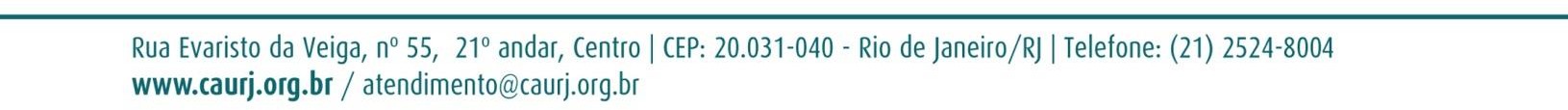 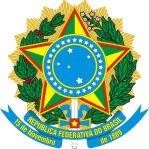 CONSELHO DE ARQUITETURA E URBANISMO DO RIO DE JANEIRO - CAU/RJAVISOTOMADA DE PREÇOS Nº 01/2016OBJETO: A presente tomada de preços tem por objeto a contratação de pessoa jurídica para prestação de serviços de Assessoria de Comunicação Integrada.A COMISSÃO PERMANENTE DE LICITAÇÃO, comunica que, foram apresentados recursos pelas empresas ExLibris e Ideorama.Sendo assim, fica estabelecido o prazo de 5 (cinco) dias úteis para eventuais apresentações de contrarrazões, contados de hoje, dia 08/09/2016.Rio de Janeiro, 08 de setembro de 2016.FLÁVIO VIDIGAL DE CARVALHO PEREIRAPRESIDENTE DA COMISSÃO PERMANENTE DE LICITAÇÃO – CAU/RJ